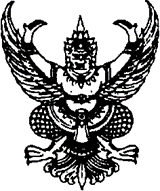                                            ประกาศสถานีตำรวจภูธรเมืองอำนาจเจริญ  เรื่อง เจตนารมณ์ที่จะไม่รับของขวัญและของกำนัลทุกชนิดจากการปฏิบัติหน้าที่                                                     (No Gift Policy)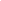 	 สถานีตำรวจภูธรเมืองอำนาจเจริญมีความมุ่งมั่นในการพัฒนาการดำเนินงานให้เป็นไปอย่างโปร่งใส ยึดถือประโยชน์ส่วนรวมมากกว่าประโยชน์ส่วนตัวไม่มีผลประโยชน์ทับซ้อนสอดคล้องตามแผนการปฏิรูป ประเทศด้านการป้องกันและปราบปรามการทุจริตและประพฤติมิชอบ(ฉบับปรับปรุง)ซึ่งมีวัตถุประสงค์
ให้หน่วยงานมีการปฏิบัติงานด้วยความโปร่งใสไร้ผลประโยชน์เจ้าหน้าที่ของรัฐทุกคนไม่รับของขวัญและ ของกำนัลทุกชนิดจากการปฏิบัติหน้าที่ (No Gift Policy)       ดังนั้นจึงขอประกาศเจตนารมณ์ของ พันตํารวจเอก สุพล ร่วมสุข  ผู้กํากับการสถานีตํารวจภูธรเมืองอำนาจเจริญ ข้าราชการตำรวจทุกนายจะไม่รับของขวัญและของกำนัลทุกชนิดจากการปฏิบัติหน้าที่   (No Gift Policy) ร่วมกันสร้างวัฒนธรรมองค์กรและค่านิยมสุจริตในการปฏิบัติงาน ไม่ยอมรับระบบอุปถัมภ์ หลีกเลี่ยงการกระทำอันอาจมีผ]ต่อดุลยพินิจหรือการตัดสินใจในการปฏิบัติหน้าที่ซึ่งนำไปสู่การเลือกปฏิบัติ ป้องกันการปฏิบัติหน้าที่อย่างไม่เป็นธรรมและไม่ให้เกิดผลประโยชน์ทับซ้อนพร้อมทั้งสร้างความเชื่อมั่นต่อ  ประชาชนในการปฏิบัติหน้าที่อย่างมีธรรมาภิบาล		จึงประกาศให้ทราบและถือปฏิบัติอย่างเคร่งครัดโดยทั่วกัน      	        ประกาศ ณ วันที่    1   เดือน  กุมภาพันธ์    พ.ศ.๒๕๖๗ 				           p                                                           พันตํารวจเอก         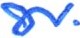                                                                                       ( สุพล ร่วมสุข )                                           ผู้กํากับการ สถานีตํารวจภูธรเมืองอำนาจเจริญ 